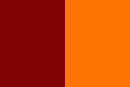 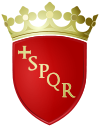 Símbolo de Roma                                                                 Bandeira de RomaRoma é a capital da Itália, conhecida internacionalmente como A Cidade Eterna pela sua história milenar.Roma espalha-se pelas margens rio Tibre, compreendendo o seu centro histórico com as suas sete colinas: Palatino, Aventino, Campidoglio, Quirinale, Viminale, Esquilino, e Celio. Segundo o mito romano, a cidade foi fundada a cerca de 753 a.C. (data convencionada) por Rómulo e Remo, dois irmãos criados por uma loba, que são actualmente símbolos da cidade. Desde então tornou-se no centro da Roma Antiga (Reino de Roma, República Romana, Império Romano) e, mais tarde, dos Estados Pontifícios, Reino de Itália e, por fim, da República Italiana.No interior da cidade encontra-se o estado do Vaticano, residência do Papa. É uma das cidades com maior importância na História mundial, sendo um dos símbolos da civilização europeia. Conserva inúmeras ruínas e monumentos na parte antiga da cidade, especialmente da época do Império Romano, e do Renascimento, o movimento cultural que nasceu na Itália.A área metropolitana tem cerca de 2 546 804 habitantes (2001), e estende-se por uma área de 1285 km², tendo uma densidade populacional de 1981 hab/km², o que a torna na maior cidade da Itália[4] e também na capital européia de maiores dimensões. A herança romanaOs romanos dominaram a Península Ibérica durante mais de 600 anos. Nesse período de tempo, os habitantes da Península Ibérica mudaram os seus hábitos e passaram a viver à maneira romana. Aprender o latim, o modo de construção dos romanos e a sua religião. A esta mudança chamamos romanização.Os romanos lutaram pelo domínio da Península Ibérica, sobretudo por causa das suas riquezas naturais. Assim, nos muitos anos em que cá estiveram, exploraram os seus recursos.Aumentaram a área cultivada, nomeadamente com trigo, vinha e oliveira. Desenvolveram a pesca e intensificaram a exploração de metais, pedra, barro e sal. Deste modo, puderam desenvolver actividades artesanais, como a ourivesaria, a olaria e a salga de peixes.Cidades que imitam RomaMuitas cidades foram construídas à semelhança de Roma, a capital do império. Tal como ela, tinham muralhas, aquedutos, templos, termas, teatros, praças públicas – os fóruns – e habitações.No fórum ou praça pública, conversava-se e negociava-se. Nos templos, prestava-se culto aos deuses. Os aquedutos traziam a água para as cidades. Nos teatros e circos, assistia-se a espectáculos. Nas termas, cuidava-se do corpo e convivia-se.As construções romanas transformaram as paisagens e o modo de viver dos povos da Península  Na construção de casas foram utilizados novos materiais, tais como os mosaicos no chão, os tijolos e a telha, e novos processos, como as canalizações.As termasTermas era o nome usado pelos romanos para designar os locais destinados aos banhos públicos, embora o uso de banhos públicos tenha sido iniciado pelos Caldeus.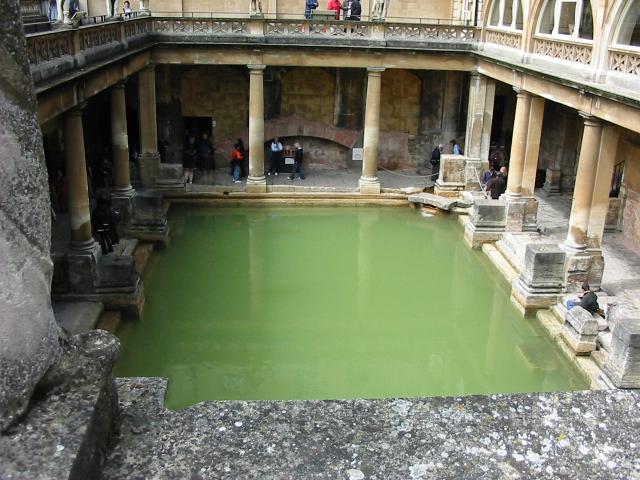 Esses banhos públicos podiam ter diversas finalidades, entre as quais a higiene corporal e a terapia pela água com propriedades medicinais; em geral as manhãs eram reservadas às mulheres e as tardes aos homens.		As mais antigas termas romanas de que há conhecimento datam do Século V a.C. em Delos e Olímpia, embora as mais conhecidas sejam as de Caracala.Templos RomanosO templo romano era o edifício consagrado ao culto típico da religião romana,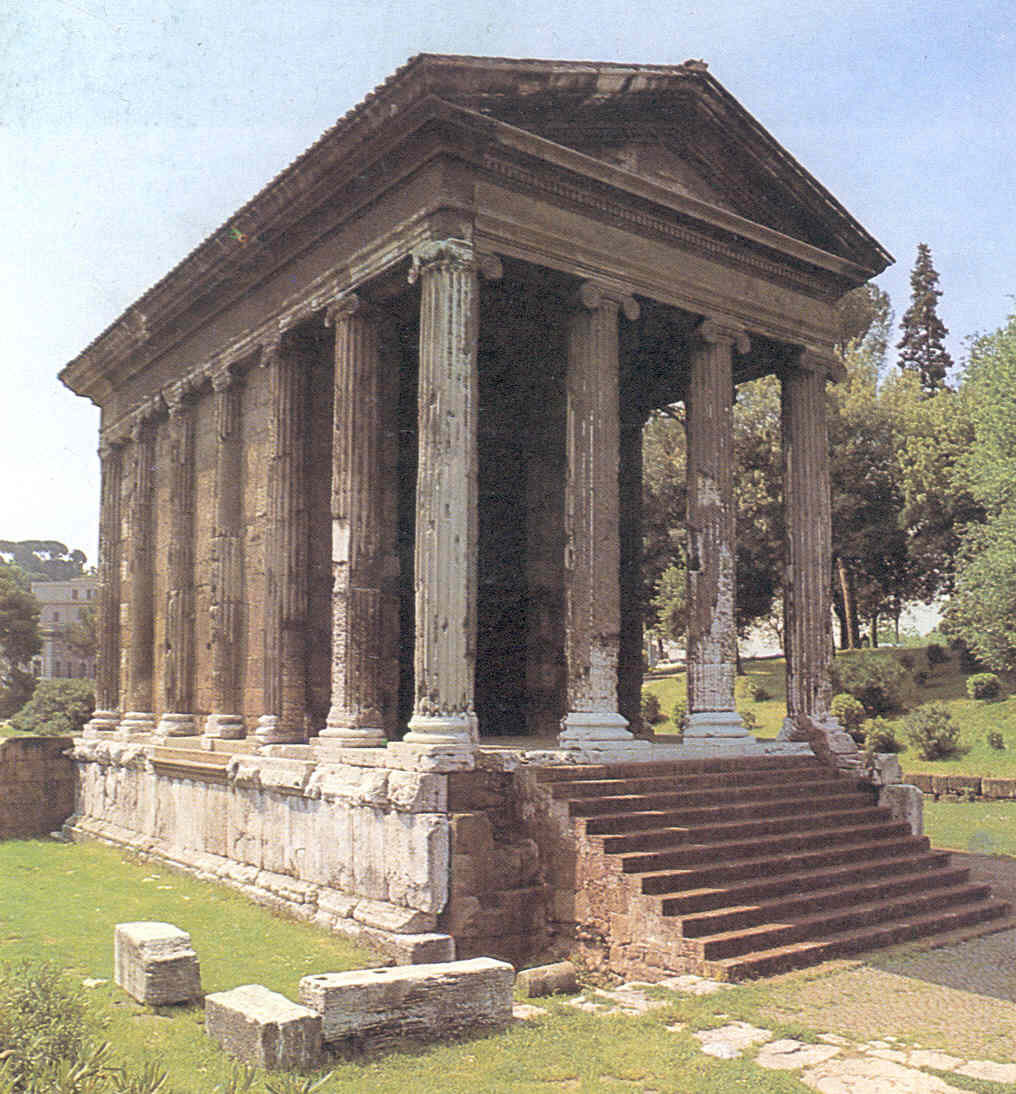 Templo deriva do vocable latino templum, que não só indica o edifício em se, senão o lugar consagrado, orientado segundo os pontos cardinals, seguindo o ritual da inauguração ou innaguratio, orientação que corresponde ao espaço sagrado do céu. Aquedutos RomanosOs aquedutos serviam para transportar água para as cidades. Nos aquedutos mais antigos o escoamento era geralmente com superfície livre, apresentando sempre uma inclinação mínima para que a água pudesse correr, e eram edificados em alvenaria. O atravessamento de vales importantes era feito sobre estruturas em arcaria.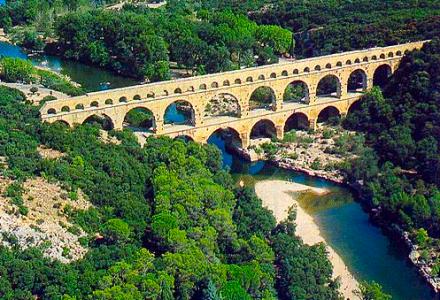 Na antiguidade, quase todas as civilizações construíram aquedutos, como por exemplo a China, a Caldeia, a Assíria, a Fenícia, a Grécia e Roma.Foi com a civilização romana que os aquedutos tiveram um desenvolvimento extraordinário. A cidade de Roma, no século I era abastecida por onze aquedutos, o maior deles com 90Km de extensão.Vestígios romanos bem perto de nós - Évora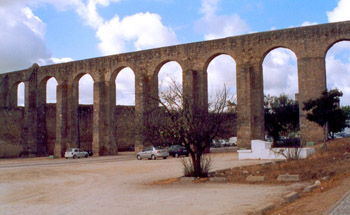 Aqueduto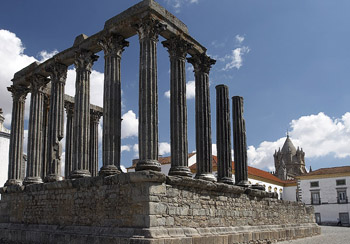 Templo Diana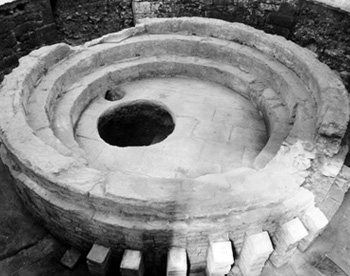 TermasDuarteGuilhermeJoão TrigoRúben